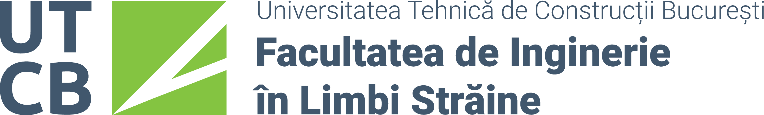 Referatul conducătorului stiințific al lucrării de licență / master FIŞĂ DE EVALUARE A LUCRĂRII DE LICENȚĂ/ DISERTAȚIEEVALUARE LUCRARELucrarea de licenta / disertație intitulată _______________________________________________, elaborată de studentul __________________________, în cadrul programului de studii universitare de licenta / masterat _________________________ îndeplinește exigențele de calitate și poate fi susținută în cadrul examenului de finalizare a studiilor universitare de licenta / masterat, sesiunea__________________.Conducătorul științific al lucrării		       Grad didactic / Nume Prenume / semnăturaNumele şi prenumele candidatuluiTitlul lucrării de licență/ disertatieNumele şi prenumele îndrumătoruluiCRITERIICRITERIIPunctaj1Partea practică: corectitudinea soluţiilor propuse1  2 3 4 5 6 7 8 9 102Partea practică:dificultate, originalitate (dacă este cazul)1  2 3 4 5 6 7 8 9 103Analiză şi teorie: stapânirea conceptelor, a metodologiei1  2 3 4 5 6 7 8 9 104Organizarea lucrării: respectarea planului, împărţire pe capitole1  2 3 4 5 6 7 8 9 105Calitatea expunerii şi argumentării1  2 3 4 5 6 7 8 9 106Originalitate, contribuţie personală1  2 3 4 5 6 7 8 9 107Stilul exprimării scrise, coerenţă, nivel de competenţă lingvistică1  2 3 4 5 6 7 8 9 108Relevanţa bibliografiei, corectitudinea trimiterilor bibliografice1  2 3 4 5 6 7 8 9 109Tehnoredactare - aspect îngrijit, uniform 1  2 3 4 5 6 7 8 9 1010Punctualitate, respectarea termenelor de predare1  2 3 4 5 6 7 8 9 10MEDIE (Nota propusă)